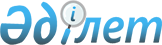 О внесении изменений и дополнений в постановление Правительства Республики Казахстан от 4 октября 2008 года № 916 "Об утверждении Плана мероприятий по реализации Государственной программы "Путь в Европу" на 2009 - 2011 годы"Постановление Правительства Республики Казахстан от 9 сентября 2011 года № 1038

      Правительство Республики Казахстан ПОСТАНОВЛЯЕТ:



      1. Внести в постановление Правительства Республики Казахстан от 4 октября 2008 года № 916 "Об утверждении Плана мероприятий по реализации Государственной программы "Путь в Европу" на 2009 - 2011 годы" следующие изменения и дополнения:



      в Плане мероприятий по реализации Государственной программы "Путь в Европу" на 2009 - 2011 годы, утвержденном указанным постановлением:



      строки, порядковые номера 19, 37, 42, 63 и 80, исключить;



      в графе 4:



      аббревиатуру "МЭБП" заменить аббревиатурой "МЭРТ";



      аббревиатуру "МКИ" заменить аббревиатурой "МК";



      слова "АО "ФУР "Казына" и "АО "Самрук" заменить словами "АО "ФНБ "Самрук-Казына";



      в строках, порядковые номера 1, 2, 3, 20, 21, 30, 32, 33, 34, 35, 37 и 46, аббревиатуру "МИТ" заменить аббревиатурой "МИНТ";



      в строках, порядковые номера 16, 17, 18 и 20, аббревиатуру "МЭМР" заменить аббревиатурой "МНГ";



      строки, порядковые номера 5, 7, 60, 77, 78 и 79, дополнить аббревиатурой "МИД";



      строки, порядковые номера 70, 71, 72, 73, 78 и 79, дополнить аббревиатурой "ГП";



      в строке, порядковый номер 2:



      графу 2 изложить в следующей редакции:

      "Завершить работы по вхождению казахстанской сети трансферта технологий в европейскую сеть трансферта технологий (Innovation Relay Center) и организовать информационный обмен с целью взаимного трансферта технологий";



      графу 6 изложить в следующей редакции:

      "средства МИНТ РК 2009 г. - 11 364, 2010 г. - 5 618, 2011 г. - 5 618 по бюджетной программе 033 "Обеспечение представления интересов Республики Казахстан в сфере внешней торговли, а также содействие развитию торгово-экономических связей между РК и зарубежными странами";



      строку, порядковый номер 4, изложить в следующей редакции:

"                                                                   ";



      в строке, порядковый номер 5:



      графы 5, 6 изложить в следующей редакции:

      "2009-2011 гг. 20 июня, 20 декабря";

      "средства МИД РК 2009 г. - 5 561, 2010 г. - 5 561, 2011 г. - 5 561 по бюджетной программе 005 "Заграничные командировки";



      графу 6 строки, порядковый номер 7, изложить в следующей редакции:

      "средства МИД РК 2009 г. - 2 420, 2010 г. - 2 420, 2011 г. - 2 420 по бюджетной программе 005 "Заграничные командировки";



      графу 6 строки, порядковый номер 8, изложить в следующей редакции:

      "средства МОН РК 2009 г. - 120 000, 2010 г. - 381 500, 2011 г. - 381 500 по бюджетной программе 055 "Фундаментальные и прикладные научные исследования";



      графу 6 строки, порядковый номер 9, изложить в следующей редакции:

      "средства МОН РК 2009 г. - 208 650, 2010 г. - 223 256 по бюджетной программе 055 "Фундаментальные и прикладные научные исследования";



      графу 6 строки, порядковый номер 10, изложить в следующей редакции:

      "средства МОН РК 2009 г. - 153 545, 2010 г. - 164 293 по бюджетной программе 055 "Фундаментальные и прикладные научные исследования";



      графу 6 строки, порядковый номер 12, изложить в следующей редакции:

      "средства МОН РК 2009 г. - 530 900, 2010 г. - 578 681, 2011 г. - 606 574 по бюджетной программе 055 "Фундаментальные и прикладные научные исследования";



      графу 6 строки, порядковый номер 13, изложить в следующей редакции:

      "средства МОН РК 2009 г. - 159 000, 2010 г. - 173 300 по бюджетной программе 055 "Фундаментальные и прикладные научные исследования";



      в строке, порядковый номер 14:



      графу 2 изложить в следующей редакции:

      "Создать мобильные микрокомпьютеры и информационно-коммуникационные средства специального назначения";



      графы 5, 6 изложить в следующей редакции:

      "2009-2011 гг. 20 июня, 20 декабря";

      "средства МОН РК 2009 г. - 80 000, 2010 г. - 120 000 по бюджетной программе 055 "Фундаментальные и прикладные научные исследования", 2011 г. - не требуются";



      в строке, порядковый номер 15:



      графы 5, 6 изложить в следующей редакции:

      "2009-2011 г.";

      "средства МОН РК 2009 г. - 261 818, 2010 г. - 180 000, 2011 г. - 188 259 по бюджетной программе 055 "Фундаментальные и прикладные научные исследования";



      в разделе "1. Создание условий для налаживания технологического сотрудничества":



      дополнить строками, порядковые номера 15-1, 15-2, следующего содержания:

"                                                                   ";



      в строке, порядковый номер 17:



      графу 2 изложить в следующей редакции:

      "Сотрудничество в рамках Межгосударственного проекта ИНОГЕЙТ";



      графу 4 изложить в следующей редакции:

      "МНГ, МИНТ, АО "ФНБ "Самрук-Казына", АО НК "КазМунайГаз", АО "КЕГОК";



      в разделе "2. Развитие энергетического сотрудничества":



      дополнить строками, порядковые номера 17-1, 17-2, 17-3, следующего содержания:

"                                                                  ";



      графу 4 строки, порядковый номер 22, изложить в следующей редакции:

      "МИНТ, МООС";



      графу 6 строки, порядковый номер 23, изложить в следующей редакции:

      "средства МИД РК 2010 г. - 1 463 по бюджетной программе 005 "Заграничные командировки";



      графу 6 строки, порядковый номер 24, изложить в следующей редакции:

      "средства МИД РК 2010 г. - 1 077 по бюджетной программе 005 "Заграничные командировки";



      графу 6 строки, порядковый номер 25, изложить в следующей редакции:

      "средства МИД РК 2010 г. - 635, 2011 г. - 635 по бюджетной программе 005 "Заграничные командировки";



      графу 6 строки, порядковый номер 26, изложить в следующей редакции:

      "средства МИД РК 2010 г. - 1 352 по бюджетной программе 005 "Заграничные командировки";



      графу 6 строки, порядковый номер 27, изложить в следующей редакции:

      "средства МИД РК 2010 г. - 718 по бюджетной программе 005 "Заграничные командировки";



      графу 6 строки, порядковый номер 28, изложить в следующей редакции:

      "средства МИД РК 2010 г. - 5 530 по бюджетной программе 005 "Заграничные командировки";



      графу 6 строки, порядковый номер 29, изложить в следующей редакции:

      "средства МИД РК 2010 г. - 2 458, 2011 г. - 2 458 по бюджетной программе 005 "Заграничные командировки";



      графу 6 строки, порядковый номер 30, изложить в следующей редакции:

      "средства МИД РК 2010 г. - 2 304, 2011 г. - 2 304 по бюджетной программе 005 "Заграничные командировки";



      графу 6 строки, порядковый номер 31, изложить в следующей редакции:

      "средства МИД РК 2010 г. - 3 072, 2011 г. - 3 072 по бюджетной программе 005 "Заграничные командировки";



      в разделе "3. Развитие сотрудничества в сфере транспорта":



      дополнить строкой, порядковый номер 31-1, следующего содержания:

"                                                                   ";



      в графе 2 строки, порядковый номер 32, слова "Европейский комитет по стандартизации (СЕN)," исключить;



      графу 6 строки, порядковый номер 34, изложить в следующей редакции:

      "средства МИНТ РК 2009 г. - 5 000, 2010 г. - 5 000, 2011 г. - 5 000 по бюджетной программе 033 "Обеспечение представления интересов Республики Казахстан в сфере внешней торговли, а также содействие развитию торгово-экономических связей между РК и зарубежными странами";



      в разделе "4. Развитие сотрудничества в области системы технического регулирования и метрологии":



      дополнить строкой, порядковый номер 34-1, следующего содержания:

"                                                                  ";



      в строке, порядковый номер 38:



      графу 4 изложить в следующей редакции:

      "МЭРТ, МИД";



      графу 6 изложить в следующей редакции:

      "средства МИД РК 2009 г. - 7 041, 2010 г. - 7 041, 2011 г. - 7 041 по бюджетной программе 006 "Представительские затраты";



      в строке, порядковый номер 39:



      в графе 4 аббревиатуру "МИТ" заменить аббревиатурой "МЭРТ";



      в разделе "5. Углубление торгово-экономического сотрудничества":



      дополнить строками, порядковые номера 39-1, 39-2, 39-3, следующего содержания:

"                                                                   ";



      графу 6 строки, порядковый номер 40 изложить в следующей редакции:

      "средства МЭРТ РК 2010 г. - 20 000 по бюджетной программе 028 "Обеспечение представления интересов Республики Казахстан в сфере предпринимательства, а также содействие укреплению сотрудничества между Республикой Казахстан и странами Европейского Союза";



      графу 6 строки, порядковый номер 41, изложить в следующей редакции:

      "средства МЭРТ РК 2010 г. - 4 000 по бюджетной программе 028 "Обеспечение представления интересов Республики Казахстан в сфере предпринимательства, а также содействие укреплению сотрудничества между Республикой Казахстан и странами Европейского Союза";



      графу 6 строки, порядковый номер 43, изложить в следующей редакции:

      "средства МЭРТ РК 2010 г. - 3 000 по бюджетной программе 028 "Обеспечение представления интересов Республики Казахстан в сфере предпринимательства, а также содействие укреплению сотрудничества между Республикой Казахстан и странами Европейского Союза";



      в строке, порядковый номер 44:



      в графe 4 аббревиатуру "МСХ" исключить;



      графу 6 изложить в следующей редакции:

      "средства МЭРТ РК 2010 г. - 3 000 по бюджетной программе 028 "Обеспечение представления интересов Республики Казахстан в сфере предпринимательства, а также содействие укреплению сотрудничества между Республикой Казахстан и странами Европейского Союза";



      графу 6 строки, порядковый номер 45, изложить в следующей редакции:

      "средства МТС РК 2009 г. - 25 650, 2010 г. - 25 650, 2011 г. - 23 989 по бюджетной программе 011 "Формирование туристского имиджа";



      графу 4 строки, порядковый номер 46, изложить в следующей редакции:

      "МИНТ, МООС";



      в графе 4 строки, порядковый номер 47, аббревиатуру "МЭМР" исключить;



      в графе 5 строки, порядковый номер 48, цифру "2008" заменить цифрой "2009";



      в строке, порядковый номер 49:



      графу 2 изложить в следующей редакции:

      "Обеспечить сближение национального экологического законодательства с опытом европейских стран"; 



      графу 3 изложить в следующей редакции:

      "Нормативные правовые акты";



      в графе 2 строки, порядковый номер 51, слово "Европейского" заменить словом "Евразийского";



      в разделе "7. Расширение сотрудничества в области качества жизни":



      дополнить строками, порядковые номера 51-1 - 51-3 следующего содержания:

"                                                                   ";



      в строке, порядковый номер 52:



      графу 2 изложить в следующей редакции:

      "Обеспечить организацию обучающих курсов для государственных служащих с привлечением преподавателей европейских учебных центров";



      графу 6 изложить в следующей редакции:

      "средства АГС РК 2009 г. - 231 161, 2010 г. - 249 654, по бюджетной программе 006 "Повышение квалификации государственных служащих за рубежом"; 2011 г. - 94 261 по бюджетной программе 003 "Услуги по повышению квалификации государственных служащих с привлечением иностранных преподавателей";



      графу 6 строки, порядковый номер 58, изложить в следующей редакции:

      "средства МЗ РК 2009 г. - 138 298, 2010 г. - 101 149, 2011 г. - 78 257 по бюджетной программе 014 "Повышение квалификации и переподготовка кадров государственных организаций здравоохранения";



      в строке, порядковый номер 60:



      в графе 4 слова "Национальный аккредитационный центр" исключить;



      графу 6 изложить в следующей редакции:

      "средства МИД РК 2009 г. - 7 219, 2010 г. - 7 219, 2011 г. - 7 219 по бюджетной программе 005 "Заграничные командировки";



      дополнить строками, порядковые номера 62-1 - 62-6, следующего содержания:

"                                                                   ";



      графу 6 строки, порядковый номер 65, изложить в следующей редакции:

      "средства МК РК 2009 г. - 7 355 по бюджетной программе 018 "Проведение государственной политики в области внутриполитической стабильности и общественного согласия"; средства МИД РК 2009 г. - 18 700, 2010 г. - 43 766, 2011 г. - 18 700 по бюджетной программе 006 "Представительские затраты";



      графу 6 строки, порядковый номер 66, изложить в следующей редакции:

      "средства МК РК 2010 г. - 13 405 по бюджетной программе 018 "Проведение государственной политики в области внутриполитической стабильности и общественного согласия";



      графу 6 строки, порядковый номер 67, изложить в следующей редакции:

      "средства МК РК 2011 г. - 10 275 по бюджетной программе 018 "Проведение государственной политики в области внутриполитической стабильности и общественного согласия";



      графу 6 строки, порядковый номер 68, изложить в следующей редакции:

      "средства МК РК 2010 г. - 10 445 по бюджетной программе 018 "Проведение государственной политики в области внутриполитической стабильности и общественного согласия";



      в строке, порядковый номер 70:



      графу 2 после слова "судебными" дополнить словами "и правоохранительными"; 



      графу 6 изложить в следующей редакции:

      "средства МИД РК 2009 г. - 21 561, 2010 г. - 23 502, 2011 г. - 25 617 по бюджетной программе 006 "Представительские затраты";



      в строке, порядковый номер 71:



      графу 2 после слова "судебных" дополнить словами "и правоохранительных";



      графу 6 изложить в следующей редакции:

      "средства МИД РК 2009 г. - 28 286, 2010 г. - 30 832, 2011 г. - 33 607 по бюджетной программе 005 "Заграничные командировки";



      в строке, порядковый номер 72:



      графу 2 после слова "администрировании" дополнить словами "и прокурорском надзоре";



      графу 6 изложить в следующей редакции:

      "средства МИД РК 2009 г. - 15 324 по бюджетным программам 005 "Заграничные командировки"/006 "Представительские затраты";



      в строке, порядковый номер 73:



      графу 2 изложить в следующей редакции:

      "Обеспечить проведение конференций и семинаров по изучению европейских стандартов обеспечения независимости, эффективности судов и имплементации их в казахстанскую судебную и правовую системы";



      графу 6 изложить в следующей редакции:

      "средства МИД РК 2010 г. - 17 782 по бюджетной программе 006 "Представительские затраты";



      графу 6 строки, порядковый номер 74, изложить в следующей редакции:

      "средства МИД РК 2011 г. - 20 836 по бюджетной программе 006 "Представительские затраты";



      в разделе "9. Совершенствование казахстанской институционально-правовой базы с использованием позитивного европейского опыта":



      дополнить строками, порядковые номера 74-1 следующего содержания:

"                                                                   ";



      в строке, порядковый номер 75:



      в графе 2 слова "по вопросам диффамации" исключить; 



      в графе 4 аббревиатуру "МВД" исключить;



      в строке, порядковый номер 77:



      графу 3 изложить в следующей редакции:

      "Информация в МИД";



      графу 6 изложить в следующей редакции:

      "средства МИД РК 2009 г. - 563, 2010 г. - 773, 2011 г. - 753 по бюджетной программе 005 "Заграничные командировки";



      в строке, порядковый номер 78: 



      графу 3 изложить в следующей редакции:

      "Информация в МИД"; 



      графу 4 дополнить аббревиатурой "НЦПЧ";



      графу 6 изложить в следующей редакции:

      "средства МИД РК 2009 г. - 3 264, 2010 г. - 4 352, 2011 г. - 4 224 по бюджетной программе 006 "Представительские затраты";



      в строке, порядковый номер 79: 



      графу 3 изложить в следующей редакции:

      "Информация в МИД";



      графу 6 изложить в следующей редакции:

      "средства МИД РК 2009 г. - 14 400, 2010 г. - 14 400, 2011 г. - 13 018 по бюджетным программам 005 "Заграничные командировки";



      дополнить строками, порядковые номера 79-1 и 79-2 следующего содержания:

"                                                                   ";



      графу 6 строки, порядковый номер 81, изложить в следующей редакции:

      "средства МИД РК 2009 г. - 7 941, 2010 г. - 7 941, 2011 г. - 7 941 по бюджетной программе 005 "Заграничные командировки";



      дополнить строками, порядковые номера 81-1 - 81-4, следующего содержания:

"                                                                  ";



      графу 6 строки, порядковый номер 82, изложить в следующей редакции:

      "средства МИД РК 2009 г. - 89 750 по бюджетной программе 006 "Представительские затраты";



      в строке, порядковый номер 83:



      графу 6 изложить в следующей редакции:

      "средства МИД РК 2009 г. - 540 245, 2010 г. - 520 245, 2011 г. - 40 000 по бюджетной программе 006 "Представительские затраты";



      графу 6 строки, порядковый номер 84, изложить в следующей редакции:

      "средства МИД РК 2009 г. - 145 000, 2010 г. - 145 000 по бюджетной программе 006 "Представительские затраты";



      в примечании:



      строки:

      "МИТ - Министерство индустрии и торговли Республики Казахстан"

      "МЭБП - Министерство экономики и бюджетного планирования Республики Казахстан"

      "МЭМР - Министерство энергетики и минеральных ресурсов Республики Казахстан"

      "МКИ - Министерство культуры и информации Республики Казахстан"

      "ДГП - Дочернее государственное предприятие" 

      "АО "Самрук" - акционерное общество "Казахстанский холдинг по управлению государственными активами "Самрук"



      АО "ФУР "Казына" - акционерное общество "Фонд устойчивого развития "Казына"



      заменить строками:

      "МИНТ - Министерство индустрии и новых технологий Республики Казахстан";

      "МЭРТ - Министерство экономического развития и торговли Республики Казахстан";

      "МНГ - Министерство нефти и газа Республики Казахстан";

      "МК - Министерство культуры Республики Казахстан";

      "РГКП - Республиканское государственное казенное предприятие";

      "АО "ФНБ "Самрук-Казына" - акционерное общество "Фонд национального благосостояния "Самрук-Казына";



      после строки:

      "МТС - Министерство туризма и спорта Республики Казахстан" дополнить строками:

      "МСИ - Министерство связи и информации Республики Казахстан";

      "НЦПЧ - Национальный центр по правам человека Республики Казахстан";

      "АБЭКП - Агентство Республики Казахстан по борьбе с экономической и коррупционной преступностью (финансовая полиция)";

      "НКА - Национальное космическое агентство Республики Казахстан";



      АО "КЕGOC" - акционерное общество "Казахстанская компания по управлению электрическими сетями";

      "ТАСИС - Программа предоставления технической помощи странам СНГ" исключить.



      2. Настоящее постановление вводится в действие со дня подписания.      Премьер-Министр

      Республики Казахстан                       К. Масимов
					© 2012. РГП на ПХВ «Институт законодательства и правовой информации Республики Казахстан» Министерства юстиции Республики Казахстан
				4. Привлечь

специалистов

европейских стран

к подготовке и

переподготовке

казахстанских

кадров в области

инновационного

менеджмента,

управления

проектами и

инженерных

специальностейИнформация

в МИДАО «ФНБ

"Самрук-

Казына",

ЦИТТ, МИНТ2009 -

2011 гг.

20 июня,

20

декабрясредства МИНТ РК

2009 г. – 8 250,

2010 г. – 8 250,

2011 г. – 8 250 по

бюджетной программе

033 «Обеспечение

представления

интересов Республики

Казахстан в сфере

внешней торговли, а

также содействие

развитию

торгово-

экономических связей

между Республики

Казахстан и

зарубежными странамиРеспубли-

канский

бюджет15-1.Провести двусторонние

консультации с

Национальным центром

космических

исследований Франции

(CNES) в целях

координации дальнейших

действий по

сотрудничеству в сфере

космической

деятельности в рамках

совместного комитетаИнформация

в МИДНКА,

МИД2011 г.

20 июня

20

декабряСредства МИД РК

2011 г. – 1 575

по бюджетной

программе 005

«Заграничные

командировки»Республи-

канский

бюджет15-2.Провести двусторонние

консультации с

Германским космическим

агентством (DLR) в

целях координации

дальнейших действий по

сотрудничеству в сфере

космической

деятельности в рамках

совместного комитетаИнформация

в МИДНКА,

МИД2011 г.

20 июня

20

декабряСредства МИД РК

2011 г. – 1 032

по бюджетной

программе 005

«Заграничные

командировки»Республи-

канский

бюджет17-1.Продолжить сотрудничество

в рамках процесса

Энергетической ХартииИнформация

в МИДМНГ, АО «НК

«КазМунайГаз»,

АО «КЕГОК»2010 –

2011 гг.

20 июня,

20 декабряНе

требуют-

ся-17-2.Обеспечить участие

Казахстана в реализации

ряда перспективных

международных проектов:

расширение пропускной

способности нефтепровода

Каспийского

трубопроводного

консорциума в возможной

увязке с альтернативными

проектами, направленными в

обход проливам Босфор и

ДарданеллыИнформация

в МИДМНГ, АО «НК

«КазМунайГаз» До решения

вопроса

20 июня

20 декабряНе

требуют-

ся-17-3.Провести круглые столы,

конференции, семинары и

тренинги по актуальным

вопросам нефтегазового

комплексаИнформация

в МИДМНГ, АО «ФНБ

«Самрук-Казына»,

АО «НК

«КазМунайГаз»2010 –

2011 гг.

20 июня,

20 декабря-Вне-

бюд-

жетные

сред-

ства31-1.Продолжить участие в

заседаниях

Межправительственной

комиссии ТРАСЕКАИнформация

в МИДМТК2010 – 2011 гг.

20 июня,

20 декабря-Внебюджетные

средства34-1.Провести мероприятия

по вопросам

технического

регулирования в

рамках технической

помощи ЕС:

1) взаимный обмен

нормативными

документами в области

стандартизации и

техническими

регламентами

(директивами);

2) обучение и

проведение семинаров

и т.д.Информация

в МИДМИНТ2010 – 2011

гг.

20 июня,

20 декабряВ пределах

средств,

предусмотренных

бюджетной

программой 033

«Обеспечение

представления

интересов

Республики

Казахстан в сфере

внешней торговли,

а также

содействие

развитию

торгово-

экономических

связей между

Республикой

Казахстан и

зарубежными

странами»Республикан-

ский бюджет39-1.Привлечь Европейский

банк реконструкции и

развития, Европейский

инвестиционный банк и

Европейский

инвестиционный фонд к

созданию совместной

региональной

инвестиционной структурыИнформация

в МИДМЭРТ2010 – 2011

гг.

20 июня,

20 декабряНе

требуются-39-2.Провести семинары ЕС для

Республики Казахстан по

изучению опыта ЕС в

сфере антидемпинговых

расследований и

применения защитных мерИнформация

в МИДМЭРТ2010 – 2011

гг.

20 июня,

20 декабря-Внебюд-

жетные

средства39-3.Активизировать

взаимодействие с

почетными консулами

Республики Казахстан в

европейских странах в

целях расширения

торгово-экономических

отношений между

казахстанскими и

европейскими

бизнес-сообществамиИнформация

в МИДПосоль-

ства РК в

европей-

ских

странах2010 – 2011

гг.

20 июня,

20 декабряНе

требуются51-1.Продолжить формирование

трансграничных зон

устойчивого развития для

решения региональных

экологических проблемИнформация 

в МИДМООС2010 - 2011

гг.,

20 июня,

20 декабряНе

требуются-51-2.Привлечь техническую

помощь в реализации

внедрения в странах

Центральной Азии

водосберегающих

технологийИнформация 

в МИДМСХ2010 - 2011

гг.,

20 июня,

20 декабряНе

требуются-51-3.Провести совместные

семинары, круглые столы,

конференции по вопросам

рационального и

комплексного

использования водных

ресурсовИнформация 

в МИДМСХ2010 - 2011

гг.,

20 июня,

20 декабря-Внебюджет-

ные

средства62-1.Продолжить обмен

студентами,

магистрантами,

докторантами, в том

числе в рамках

программы «Болашак» и

стипендий ЕСИнформация

в МИДМОН2010 - 2011

гг.,

20 июня,

20 декабряВ пределах средств,

предусмотренных

бюджетной программой

028 «Подготовка

специалистов в высших

учебных заведениях за

рубежом в рамках

программы «Болашак»Республи-

канский

бюджет62-2.Продолжить стажировки

казахстанских

преподавателей в

странах ЕСИнформация

в МИДМОН2010 - 2011

гг.,

20 июня,

20 декабряВ пределах средств,

предусмотренных

бюджетной программой

020 «Подготовка

специалистов с

высшим,

послевузовским

образованием и

оказание социальной

поддержки

обучающимся»Республи-

канский

бюджет62-3.Обеспечить участие

структур ЕС во

внедрении новых

образовательных

программ в ВУЗах

(разработка,

экспертиза)Информация

в МИДМОН2010 - 2011

гг.,

20 июня,

20 декабряНе требуются-62-4.Провести двусторонние

консультации на

уровне оборонных

ведомств Республики

Казахстан и стран ЕС

(Великобритании,

Франции, Федеративной

Республики Германия)

для подготовки

казахстанских военных

кадров в военных

учебных заведениях ЕСИнформация

в МИДМО2010 - 2011

гг.,

20 июня,

20 декабряНе требуются-62-5.Разработать и

обеспечить реализацию

двусторонних планов

сотрудничества в

сфере подготовки

казахстанских кадров

в военных учебных

заведениях стран ЕСИнформация

в МИДМО2010 - 2011

гг.,

20 июня,

20 декабряНе требуются-62-6.Внести разработанные

мероприятия в годовые

двусторонние планы

сотрудничества и

обеспечить их

реализацию для

регулярного участия

казахстанских

военнослужащих в

учениях, проводимых

Вооруженными силами

стран-членов ЕСИнформация

в МИДМО2010 - 2011

гг.,

20 июня,

20 декабряНе требуются-74-1.Обеспечить содействие

международных экспертов в

предоставлении услуг по

вопросам защиты прав

человека, обучение

сотрудников офиса

Уполномоченного по правам

человека в ведущих

европейских

образовательных центрах по

правам человекаИнформация

в МИДНЦПЧ2010 - 2011 гг.

20 июня,

20 декабря-Внебюджетные

средства79-1.Разработать в рамках

Инициативы ЕС по верховенству

права проект, направленный на

развитие контактов между

адвокатами, нотариальными

сообществами

государств-членов ЕС и стран

Центральной Азии, включая

обмен опытомИнформация

в МИДМЮ2010 - 2011 гг.

20 июня, 

20 декабряНе требуются-79-2.Подготовить и представить

необходимых документов с

целью подачи заявки для

включения Института судебной

экспертизы Республики

Казахстан в состав

Европейской Академии судебной

экспертизы (ENAFSI)Информация

в МИДМЮ2010 - 

2011 гг.,

20 июня,

20 декабряНе требуются-81-1.Осуществлять

комплексные меры в

рамках программ BOMCA и

CADAPИнформа-

ция

в МИДМВД, МФ,

КНБ, МЗ,

МОН, МСИ2010 - 2011 гг.

20 июня,

20 декабря-Внебюджетные

средства81-2.Провести семинары,

круглые столы,

конференции по

направлению Стратегии

«Борьба с общими

угрозами и проблемами»Информа-

ция

в МИДМВД, КНБ,

АБЭКП,

МФ, ГП2010 - 2011 гг.

20 июня,

20 декабря-Внебюджетные

средства81-3.Провести совместные

семинары, круглые

столы, конференции по

вопросам борьбы с

коррупциейИнформа-

ция

в МИДАБЭКП,

АГС, ГП2010 - 2011 гг.

20 июня,

20 декабря-Внебюджетные

средства81-4.Продолжить обмен

передовым опытом с ЕС в

области борьбы с

коррупциейИнформа-

ция

в МИДАБЭКП,

АГС, ГП2010 - 2011 гг.

20 июня,

20 декабряВ пределах

средств,

предусмот-

ренных

бюджетной

программой

006

«Предста-

вительские

затраты»Республикан-

ский бюджет